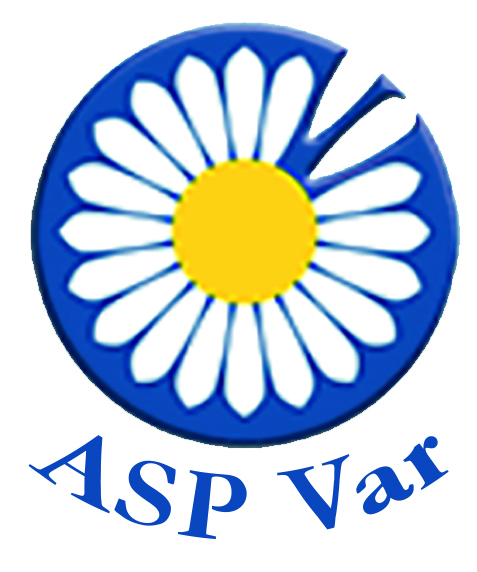 NOM :…………………………………………………………………………………Prénom :……………………………………Adresse :…………………………………………………………………………………………………………………………………Code Postal…………………..Ville :....................................................................................................Téléphone ………………………………………………….Courriel……………………………………………................... .                                      Je règle ma cotisation annuelle à l’ASP VAR (30 €)                                      Pour soutenir davantage l’association je fais un don de : ____________€*Association loi de 1901, adhérente à la Charte des soins palliatifs et à l’Union des Associations de Soins Palliatifs(UNASP).Les cotisations et dons à l’ASP VAR, ouvrent droit à une réduction d’impôts. Vous recevrez un certificat fiscal en début d’année prochaine.Conformément à la Loi n° 78-17 du 6 janvier 1978 relative à l'informatique, aux fichiers et aux libertés, vous disposez d’un droit d’accès, de rectification, et de suppressions de données nominatives vous concernant : vous pouvez exercer ce droit en adressant une demande à l’ASP VAR par courrier à l’adresse indiquée ci-dessus ou par courriel : asp-var@wanadoo.fr./ 